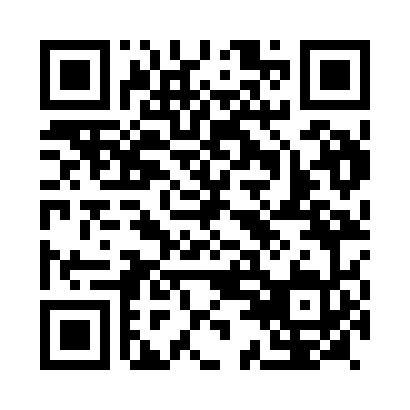 Prayer times for Mesaieed, QatarWed 1 May 2024 - Fri 31 May 2024High Latitude Method: NonePrayer Calculation Method: Umm al-Qura, MakkahAsar Calculation Method: ShafiPrayer times provided by https://www.salahtimes.comDateDayFajrSunriseDhuhrAsrMaghribIsha1Wed3:344:5811:312:596:047:342Thu3:334:5711:312:596:057:353Fri3:324:5711:312:596:057:354Sat3:314:5611:312:586:067:365Sun3:304:5511:312:586:067:366Mon3:294:5511:302:586:077:377Tue3:284:5411:302:586:077:378Wed3:284:5311:302:576:087:389Thu3:274:5311:302:576:087:3810Fri3:264:5211:302:576:097:3911Sat3:254:5211:302:576:097:3912Sun3:244:5111:302:576:107:4013Mon3:244:5011:302:576:107:4014Tue3:234:5011:302:566:117:4115Wed3:224:4911:302:566:117:4116Thu3:224:4911:302:566:127:4217Fri3:214:4911:302:566:127:4218Sat3:204:4811:302:566:137:4319Sun3:204:4811:302:566:137:4320Mon3:194:4711:302:566:147:4421Tue3:184:4711:312:556:147:4422Wed3:184:4711:312:556:157:4523Thu3:174:4611:312:556:157:4524Fri3:174:4611:312:556:167:4625Sat3:164:4611:312:556:167:4626Sun3:164:4511:312:556:177:4727Mon3:154:4511:312:556:177:4728Tue3:154:4511:312:556:187:4829Wed3:154:4511:312:556:187:4830Thu3:144:4411:312:556:197:4931Fri3:144:4411:322:556:197:49